"Неделя психологии"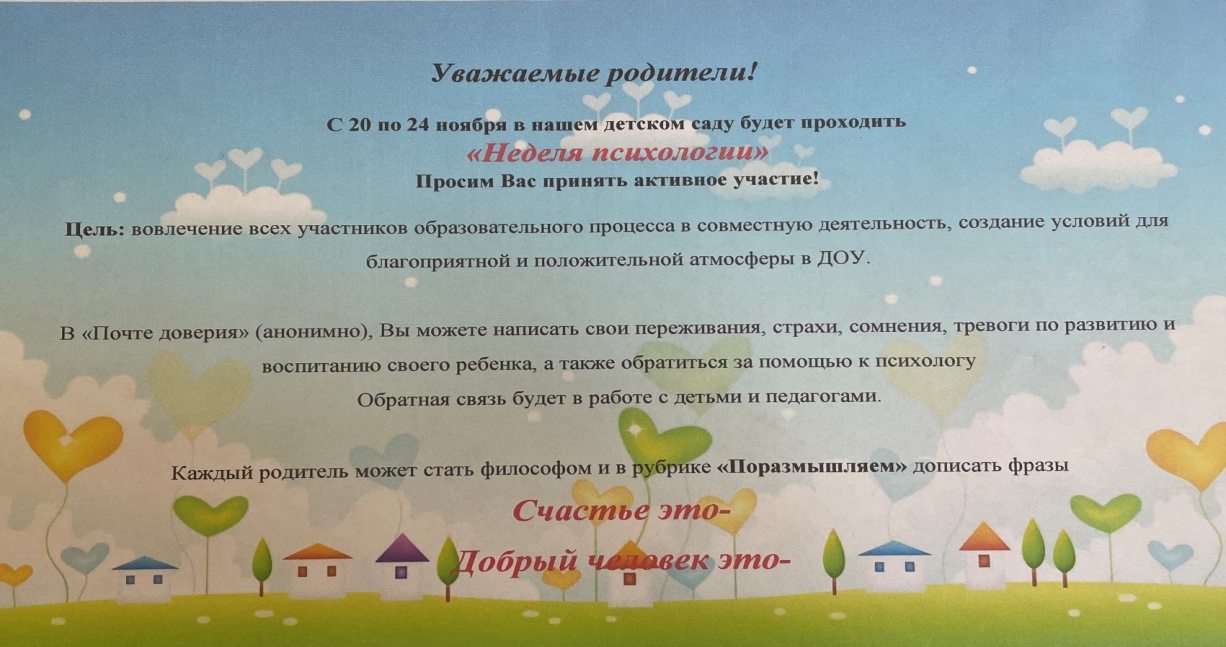 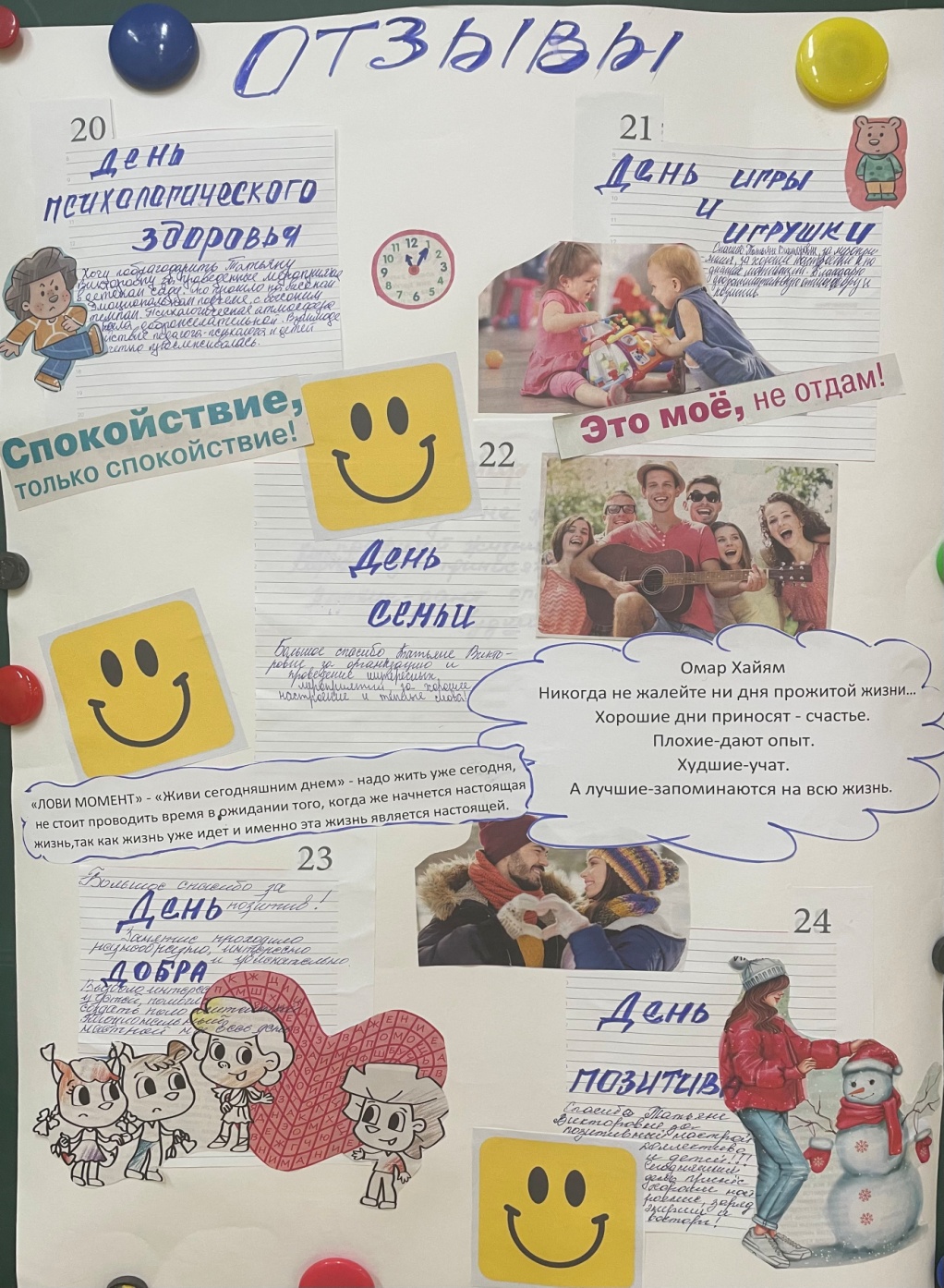 Флешмоб - "Минута объятий"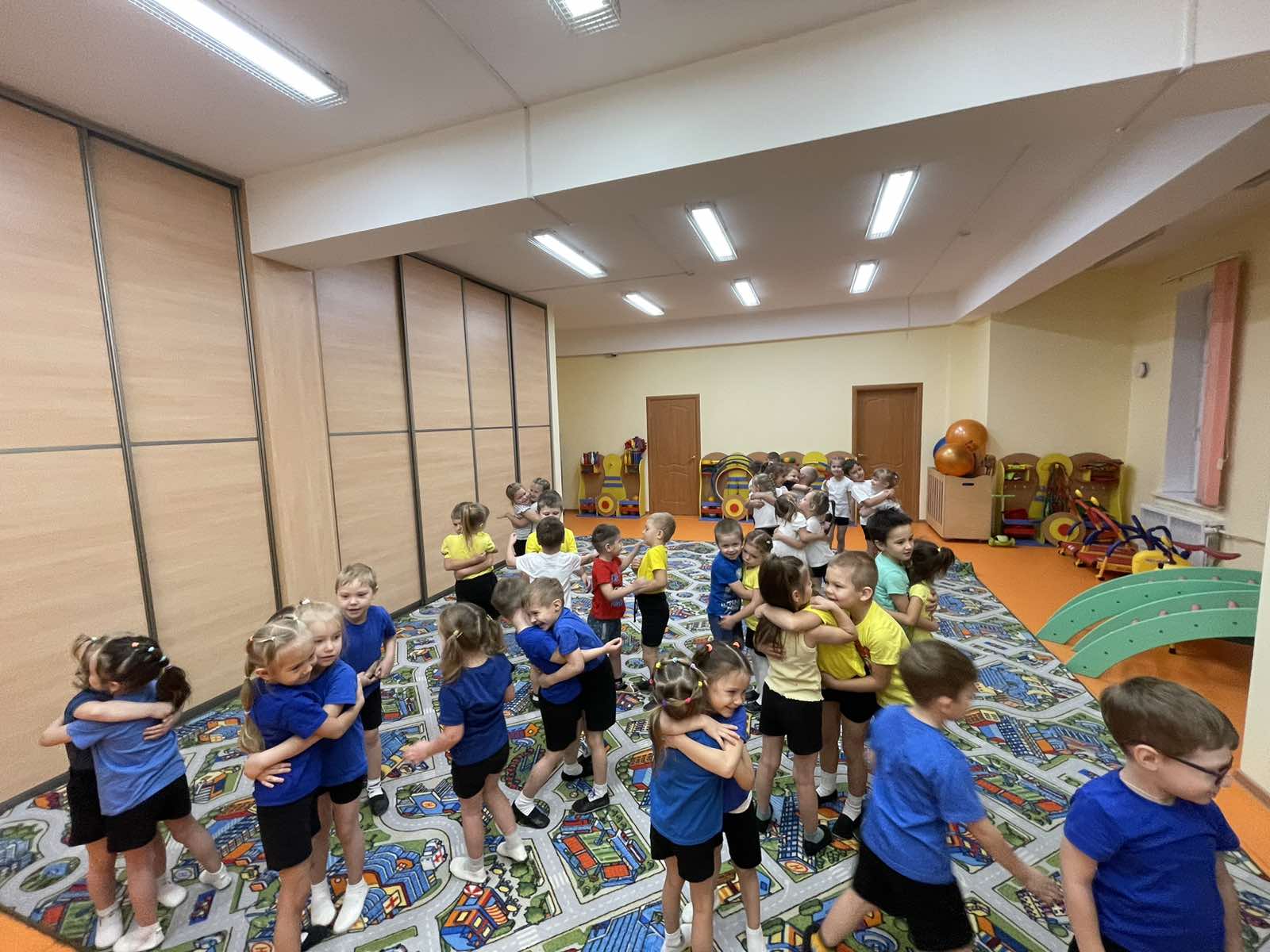 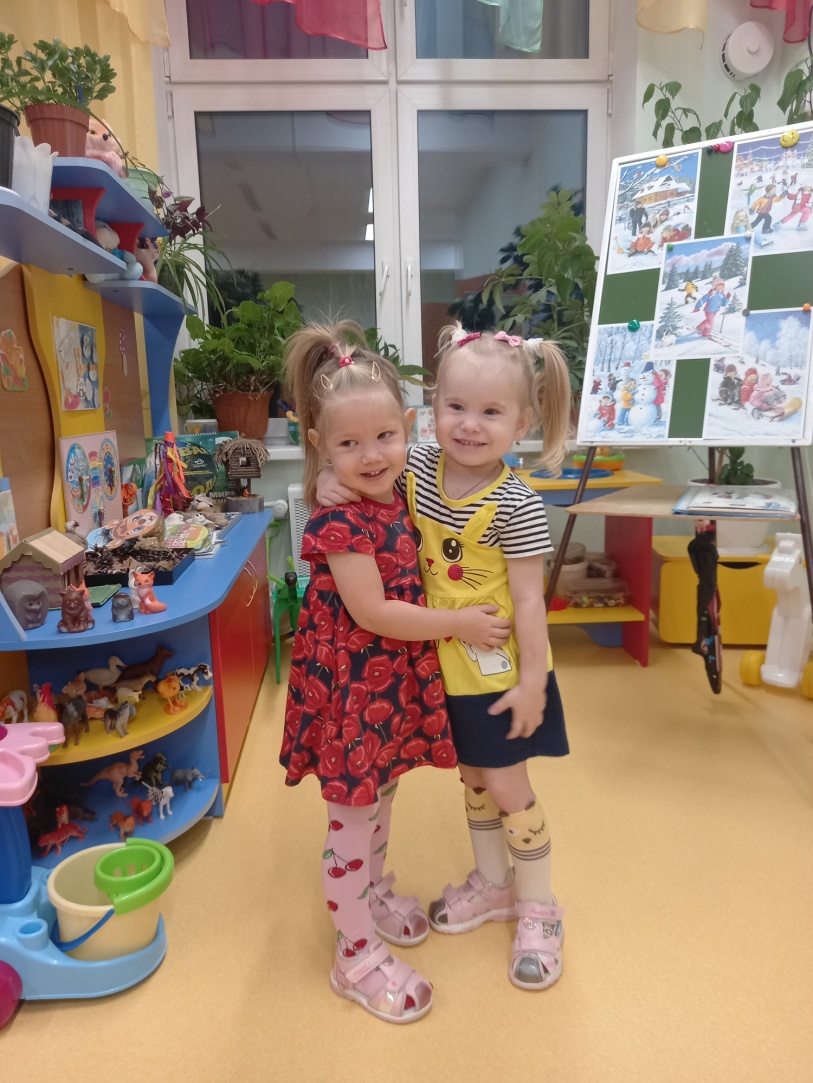 "День игры и игрушки"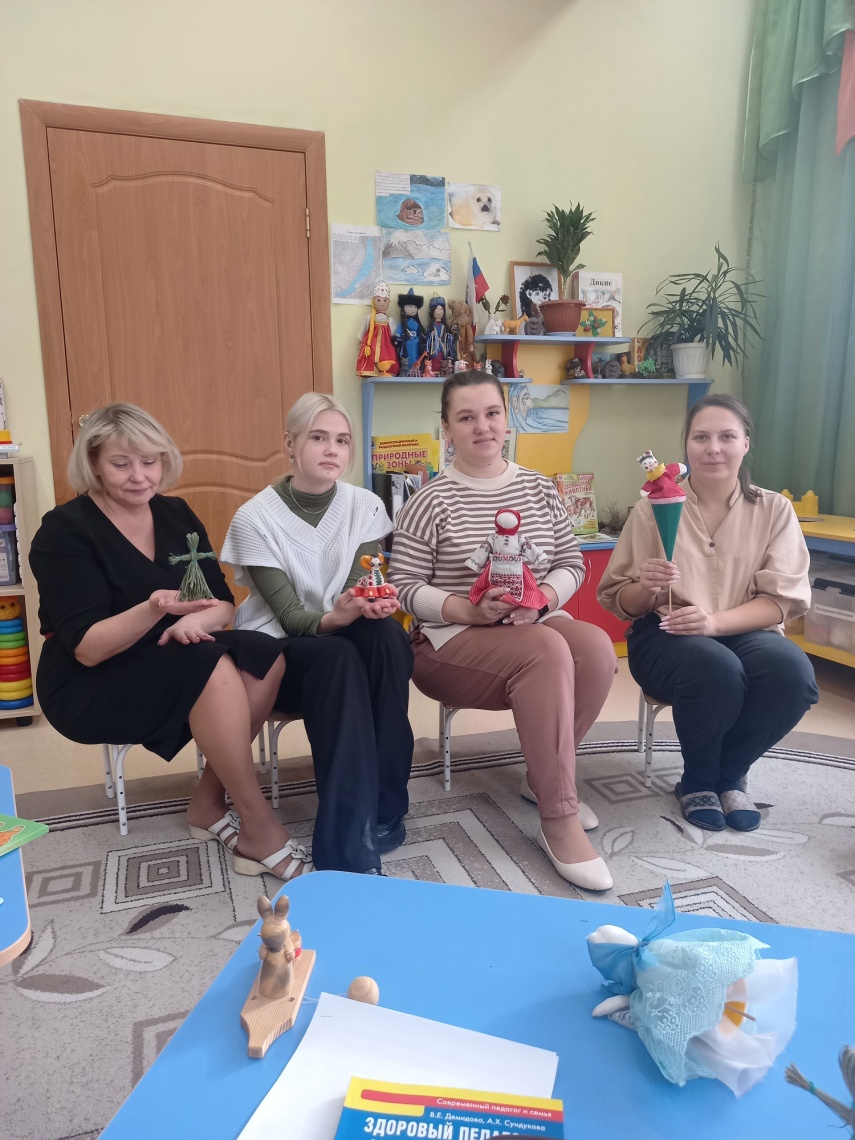 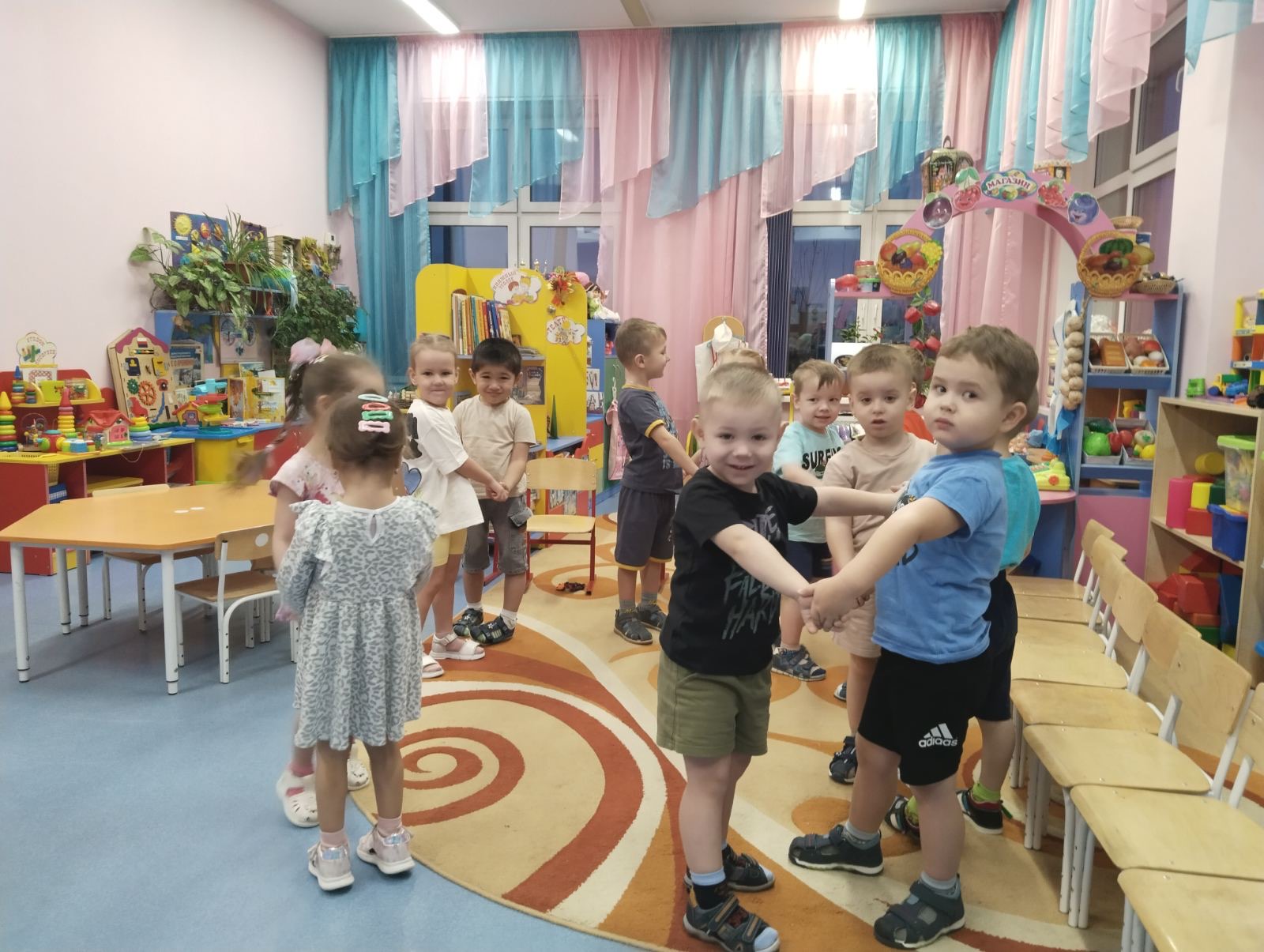 "День семьи"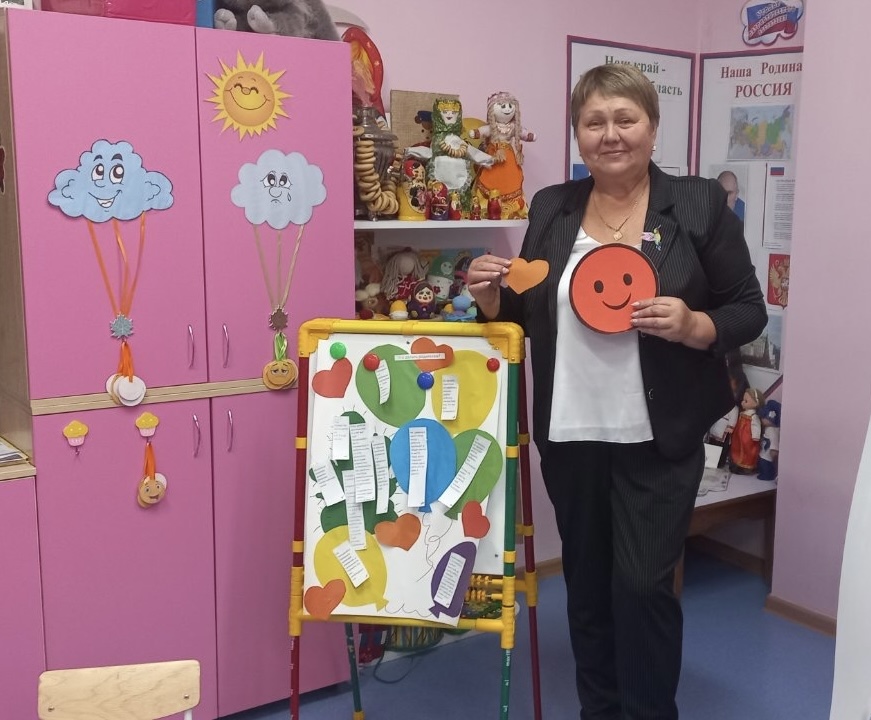 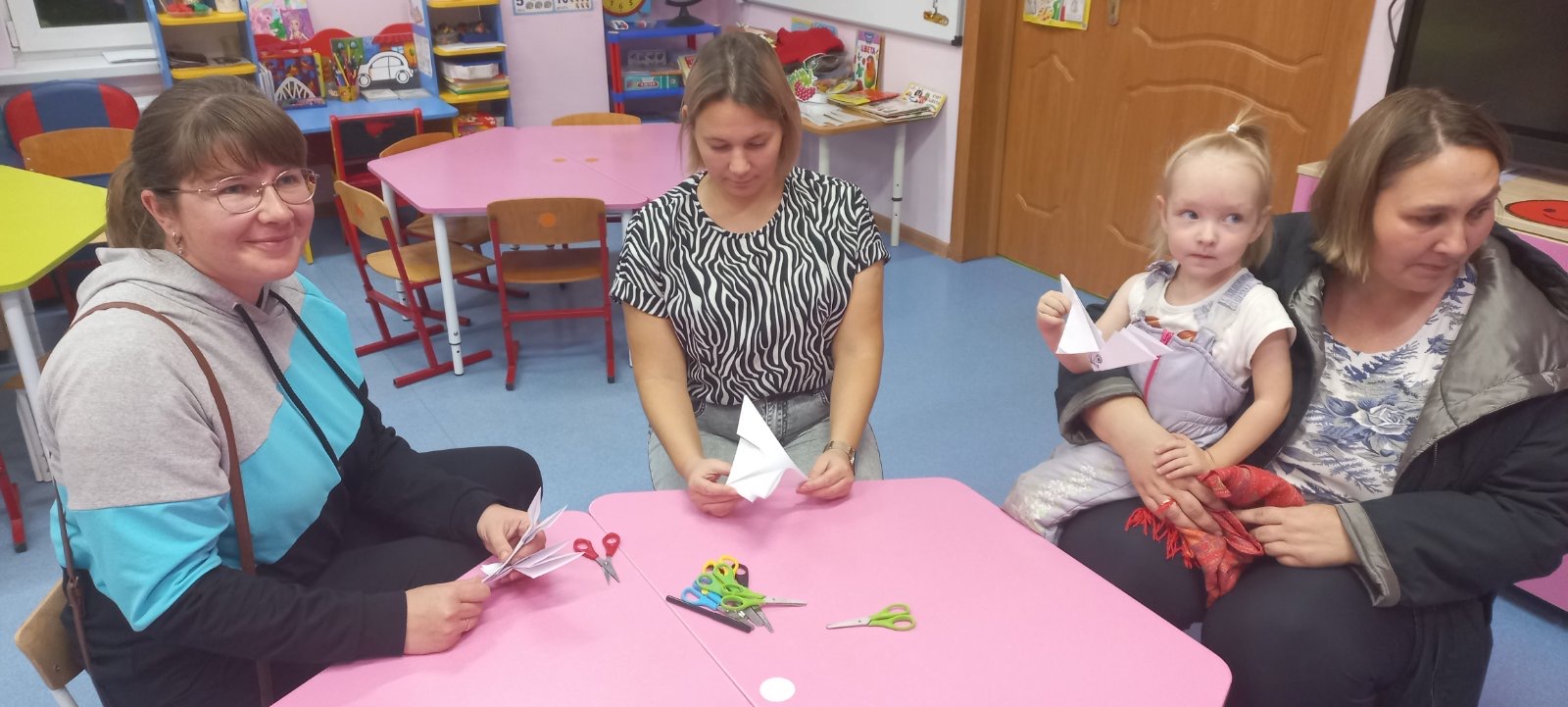 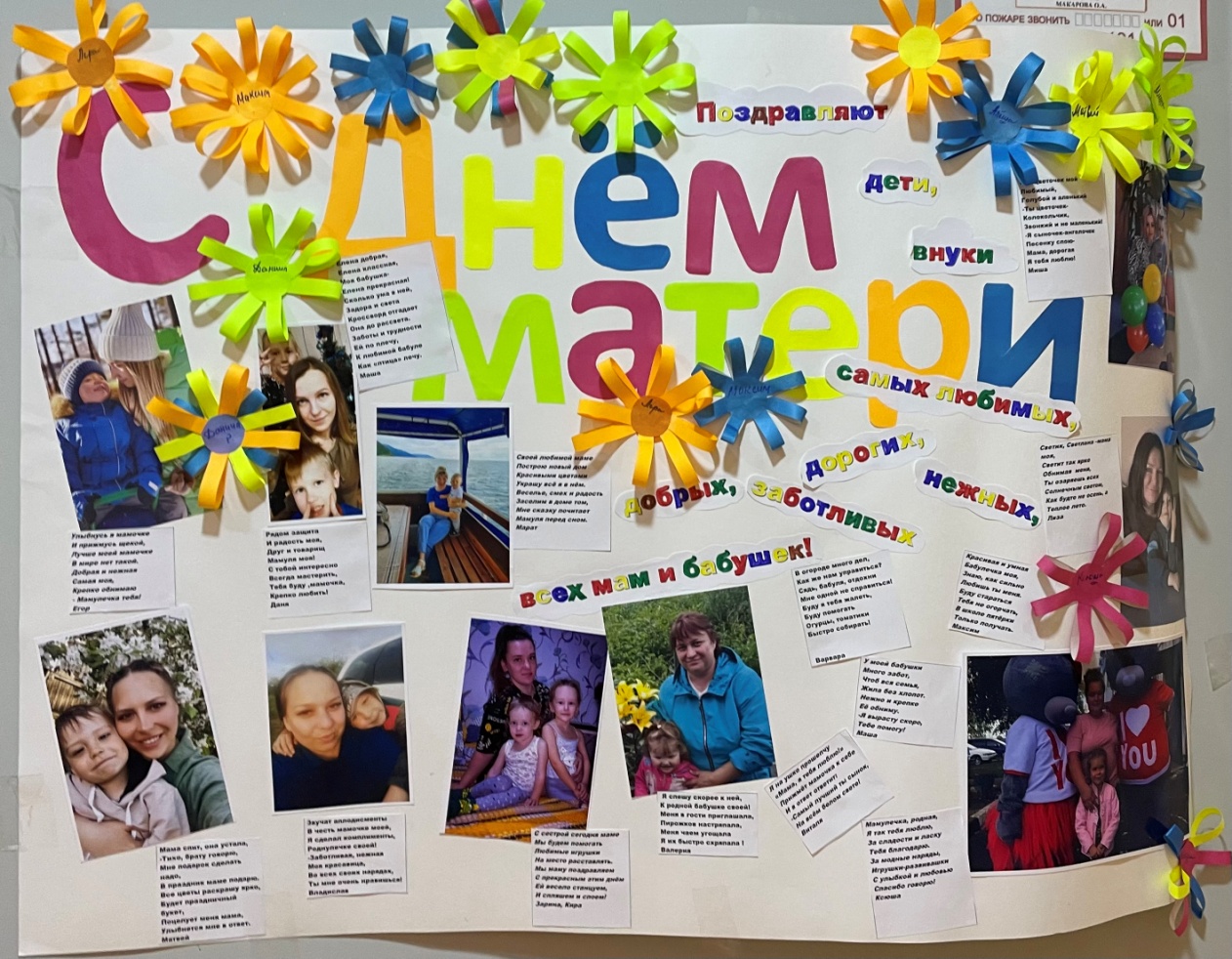 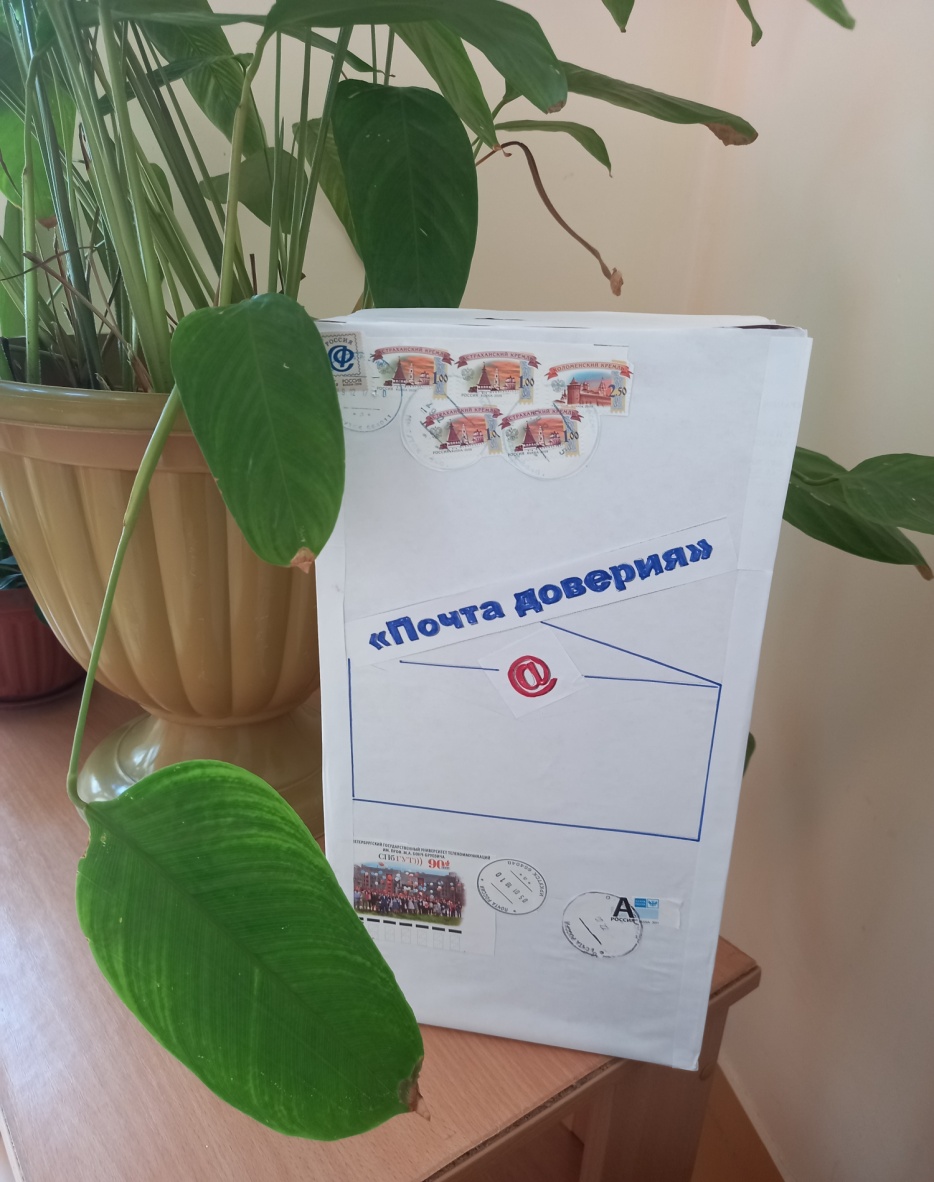 "День добра"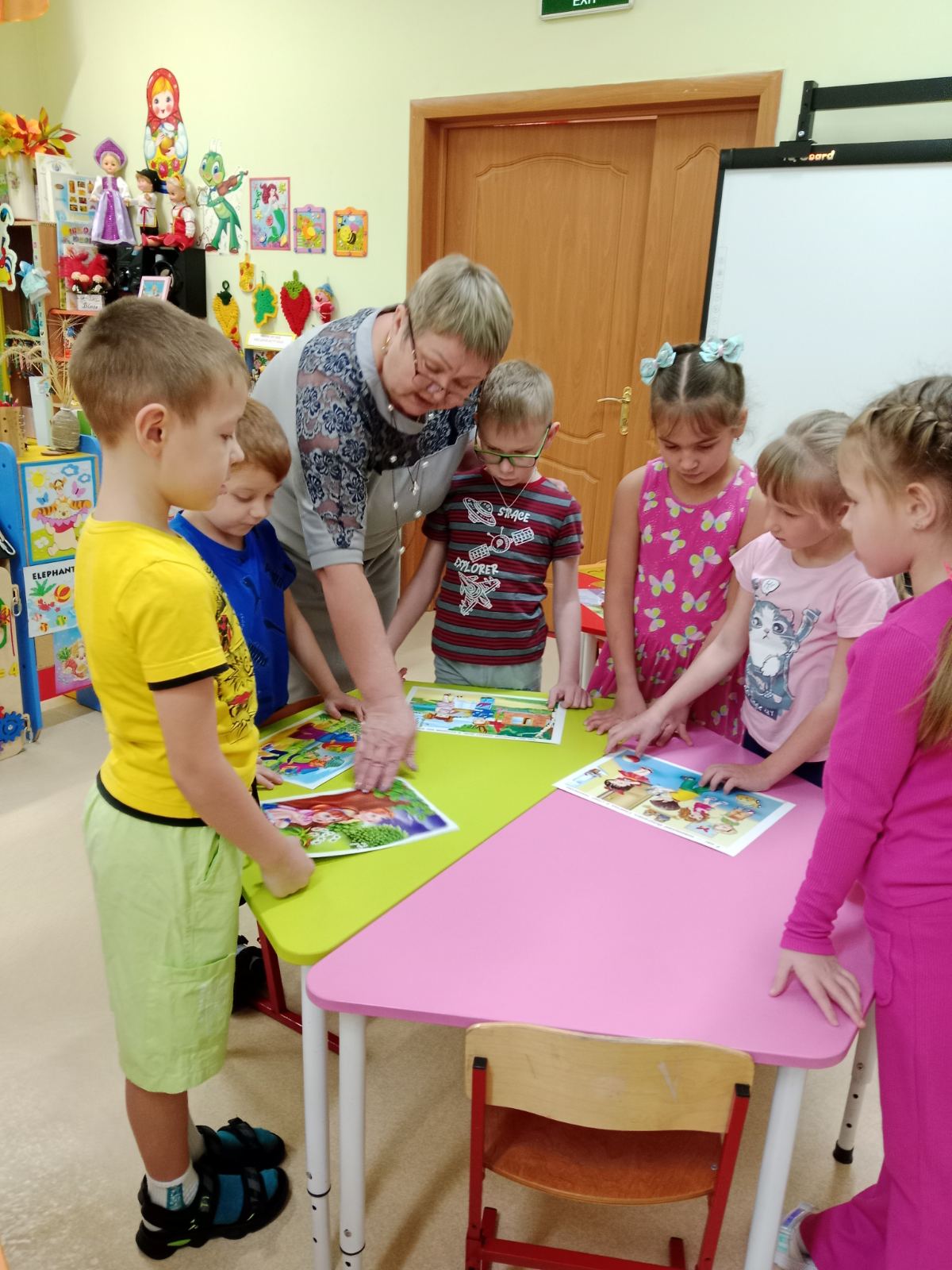 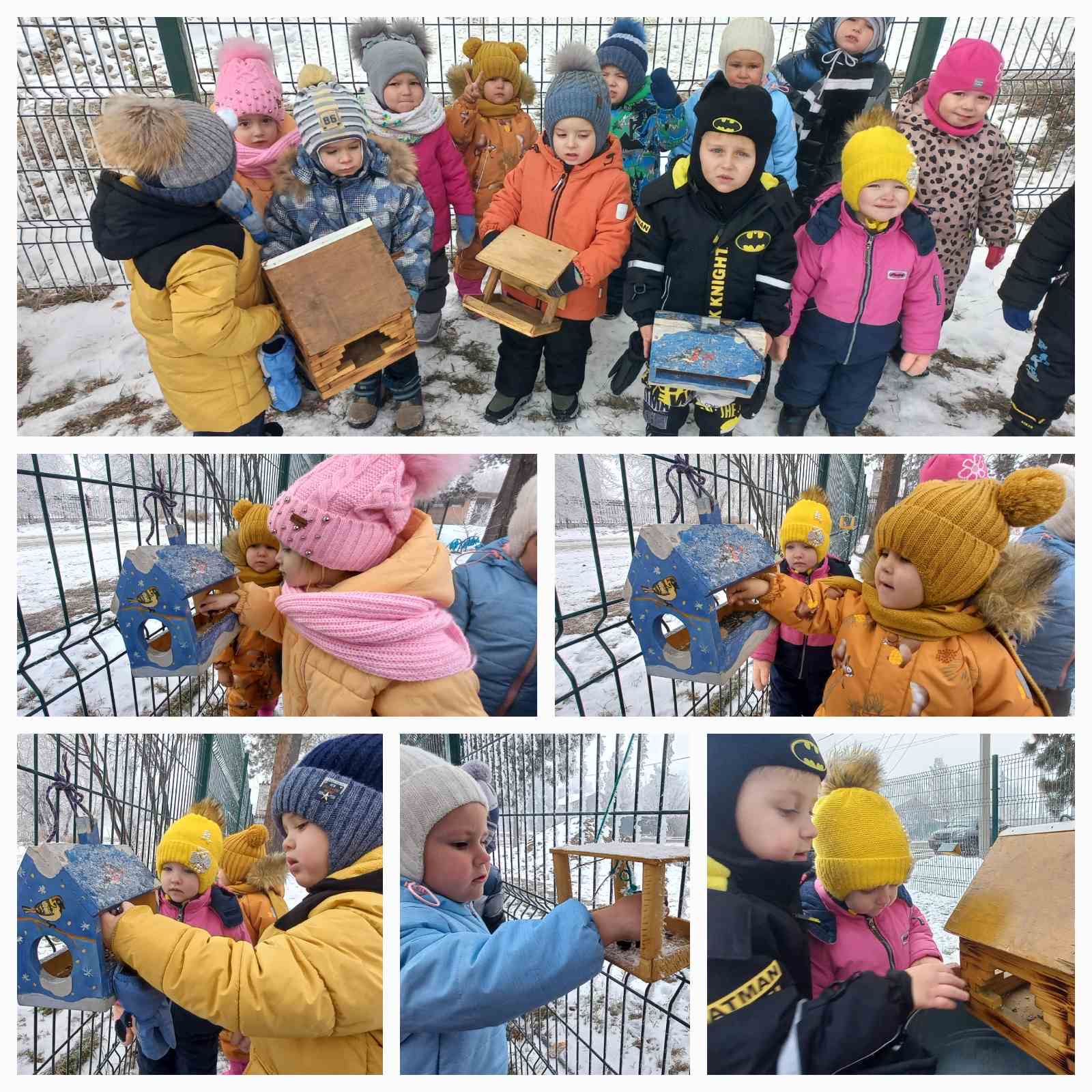 "День позитива" 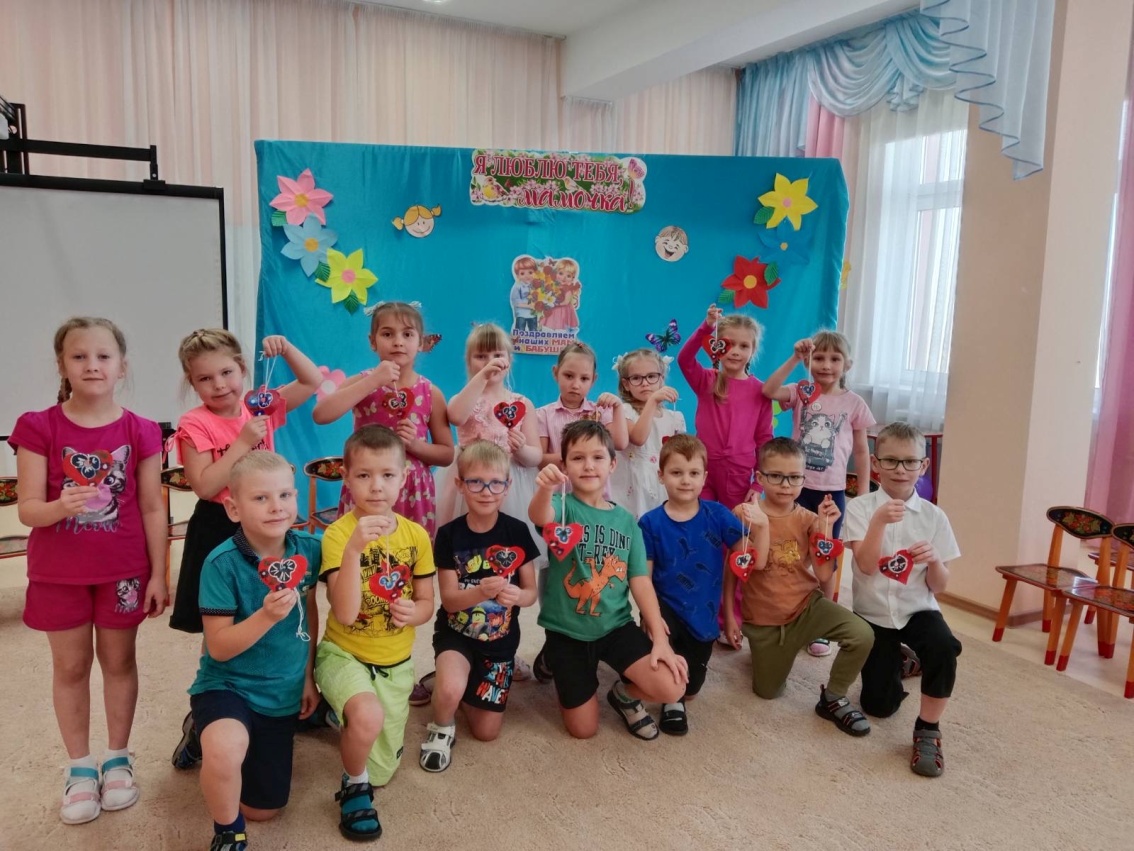 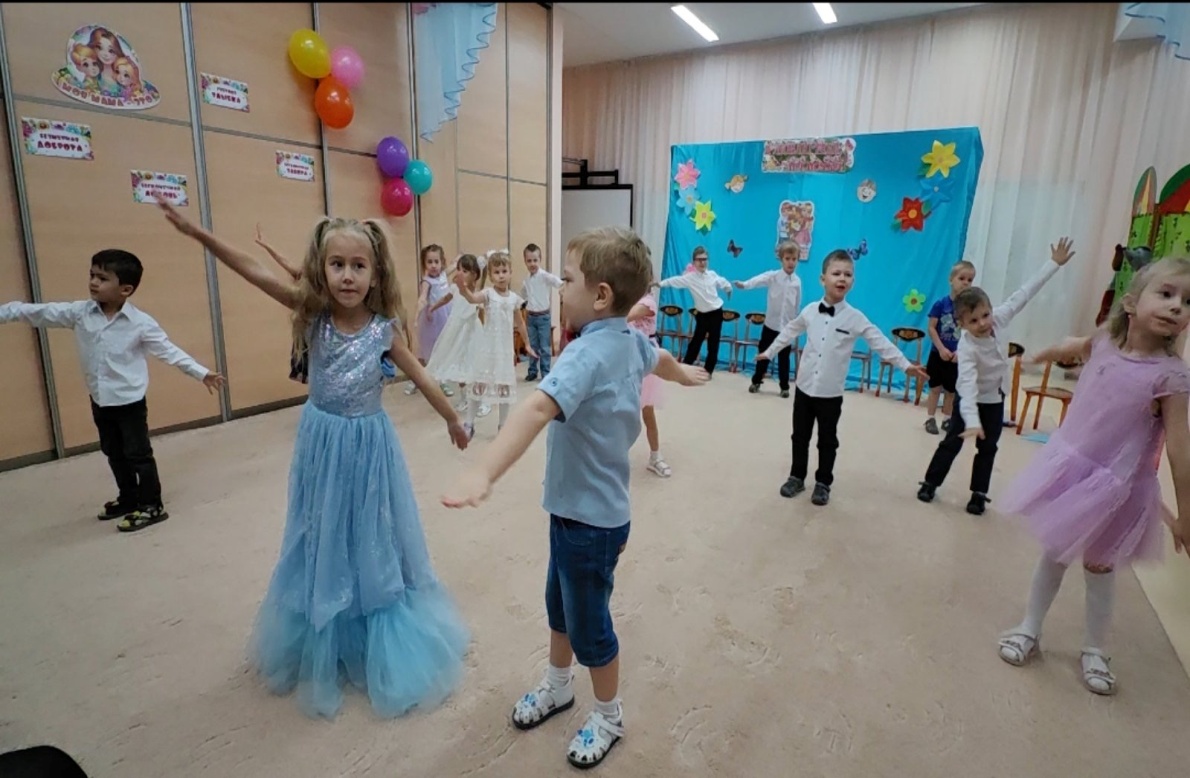 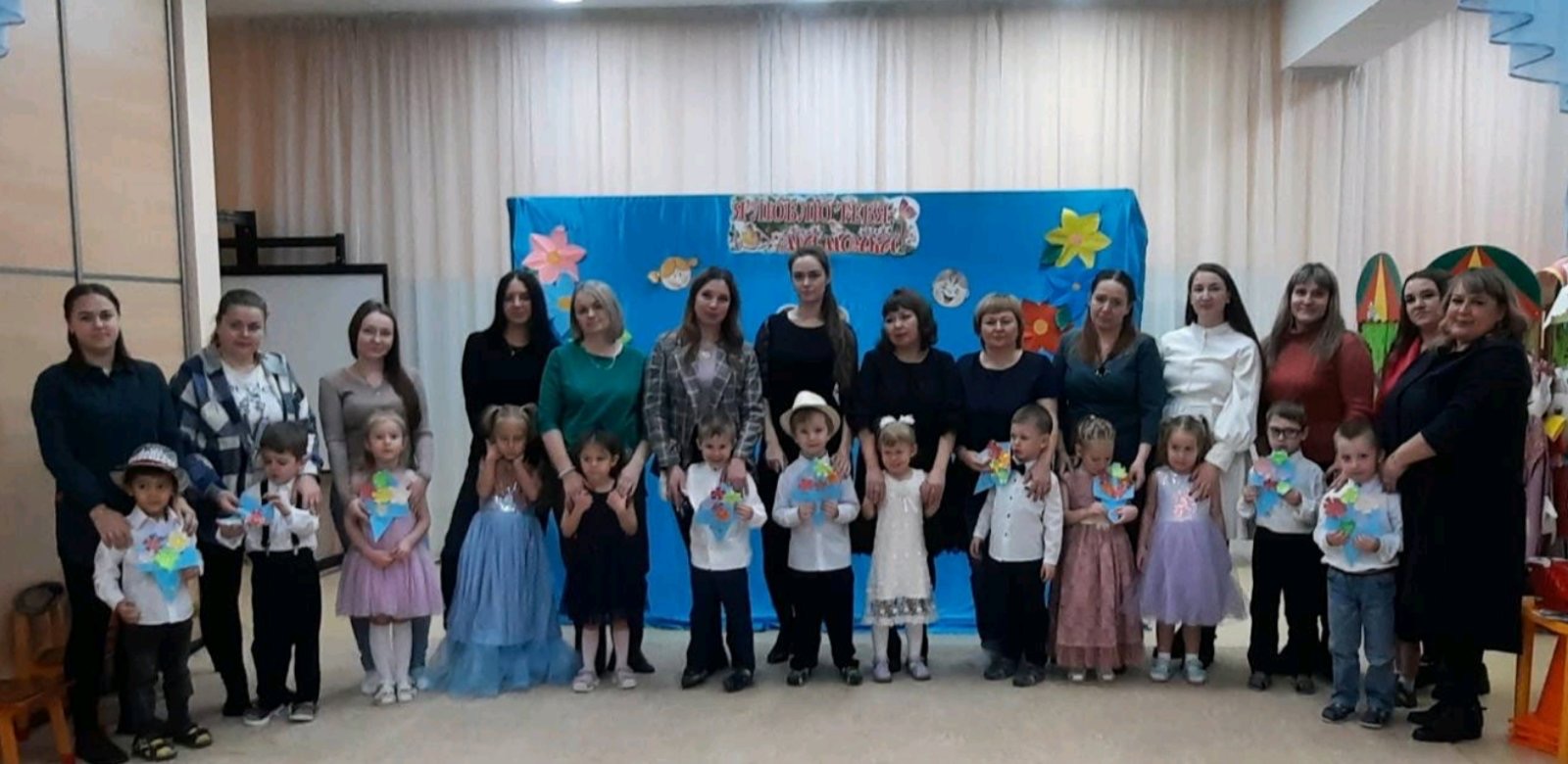 